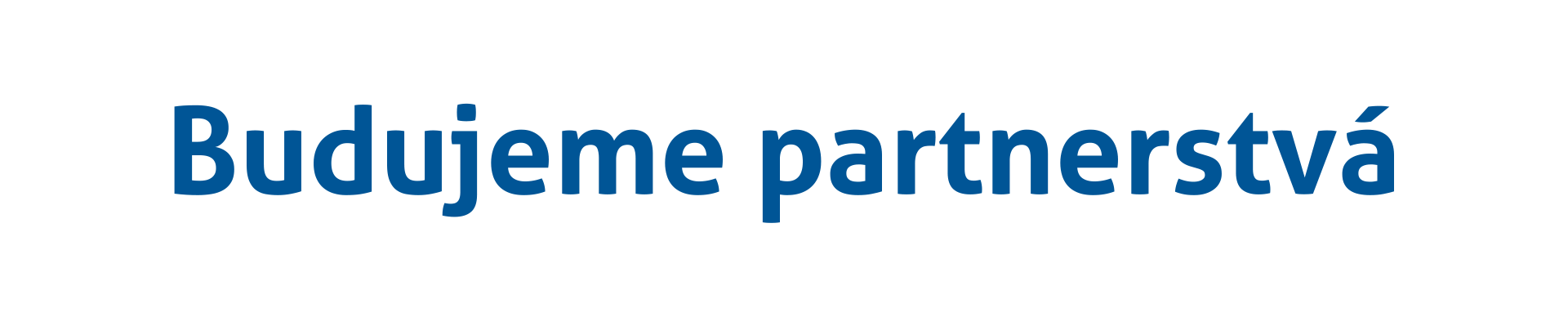 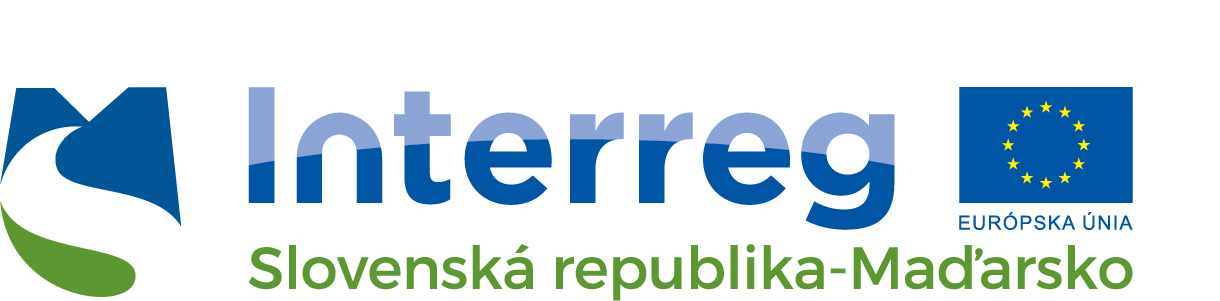 VÝZVA NA PREDKLADANIE CENOVEJ PONUKYv súlade s ust. § 117 a nasl. zákona č. 343/2015 Z. z. o verejnom obstarávaní a o zmene a doplnení niektorých zákonov v znení neskorších predpisov (ďalej len "zákon o verejnom obstarávaní")Predmet objednávky: Žiadosť o vypracovanie cenovej ponuky na poskytnutie služiebŽIADATEĽ PONUKYKONTAKTNá OSOBA:PREDMET„Honorár prednášateľov“Úhrada honorárov pre vystupujúcich, Aktivita sa realizuje v rámci projektu „Dva regióny - jedna tvár“  s identifikačným číslom FMP-E/1901/1.1/018, ktoré je výherným projektom v Programe spolupráce INTERREG V-A Slovensko-Maďarsko.Trvanie projektu: 12 mesiacovTYP ZMLUVY: zmluva o dieloÚLOHAPREZENTÁCIA PROJEKTU:Hlavným cieľom projektu je zvýšenie atraktívnosti pohraničnej oblasti,ktorú by sme chceli zvýšiť pomocou zvýšenia súdržnosti spoločenskej, kultúrnej a územnej, vzniknutej pomocou spoločných kulturných činnosti a činností súvisiace s ochranou prírody, a to prostredníctvom vybudovania náučného chodníka.Partneri projektu sa zaväzujú k ochrane prírody a environmentálnemu povedomiu. Spoznanie významu ochrany prírodných hodnôt je mimoriadne dôležité nielen v makro- ale aj mikro-prostredí. K tomu slúžiaca cesta je, že rozsiahlejšie spoznáme naše hodnoty a staneme sa aktívnymi ochrancami prírody. Pre toto všetko je potrebná oblastná spolupráca, ktorej umelo vytvorené hranice nemali by byť prekážkou. Naším cieľom je vytvorenie potrebnej infraštruktúry, pomocou náučného chodníka, ktorý želáme predstaviť v sieti ochrany prírody. Chceli by sme otvoriť bránu na ochranu prírody, ktorá by nám prispela k ochrane biotopov na chránených a vysoko chránených územiach, respektíve ktorá by prispela by k poznávaniu hodnôt. Tak by bol dôraz na  spoločné odkrytie a oboznamovanie tradične hospodárnej prírodnej kultúry chránených hodnôt presahujúce hranice, ktoré sa rozprestierajú na takmer rovnakom zemepisnom území. Aby sa to mohlo zrealizovať vytvoríme spoločný nástojový systém, ktorého hlavné komponenty sa budú nachádzať vo Vinici, v podnoží krupinskej planiny, respektíve náučné chodníky nachádzajúce sa v Magyarnándore alebo pri horách Cerovej vrchoviny.OČAKÁVANÉ VÝSLEDKY PROJEKTU SÚ NASLEDUJÚCE:V rámci projektovej činnosti vo Vinici sa koná deň ochrany prírody, pod názvom Hubertusove dni. Školáci v tento deň idú do prírody, spoznávajú chránené hodnoty a bližšie sa spoznajú s poľovníctvom. V rámci vzdelávania dospelých, vyškolíme sprievodcov z miestnych obyvateľov pre dokončené náučné chodníky, aby mohli turistov prichádzajúcich do regiónu sprevádzať kvalitným spôsobom.ODBORNÁ ÚLOHAHlavné úlohy: Prípravy na 5 podujatí, organizačné práce a súvisiace PR a marketingové práce.Podrobný opisKRITÉRIA ROZHODNUTIAPonúknutá cena musí byť zadaná v eurách s preukázaním jednotkovej a celkovej ceny ponuky, ako je to uvedené na pripojenej prílohe.Kritériá na vyhodnotenie ponúk:Verejný obstarávateľ stanovuje nasledovné kritéria na vyhodnotenie ponúk uchádzačov: CENA V EUR S DPH, resp. CENA CELKOMDefinícia kritérií: CENA S DPH, resp. CENA CELKOMje celková cena za dodanie predmetu zákazky, vyjadrená s DPH v eurách, resp. celkom v eurách (v prípade uchádzača, ktorý je neplatca DPH). Uchádzačom navrhovaná cena za dodanie predmetu zákazky, uvedená v ponuke uchádzača bude vyjadrená v mene EUR s presnosťou na 2 desatinné miesta. Cena za obstarávaný predmet zákazky musí byť stanovená podľa zákona NR SR č.15/1996 Z. z. o cenách v znení neskorších predpisov, vyhlášky MF SR č.87/1996 Z. z., ktorou sa vykonáva zákon Národnej rady Slovenskej republiky č.15/1996 Z. z. o cenách.Ak je uchádzač platiteľom dane z pridanej hodnoty (ďalej len „DPH“), navrhovanú cenu uvedie v zložení:navrhovaná ponuková cena bez DPH,suma DPH,navrhovaná ponuková cena vrátane DPH.Ak uchádzač nie je platiteľom DPH, uvedie navrhovanú ponukovú cenu celkom. Na skutočnosť, že nie je platiteľom DPH, upozorní/uvedie v ponuke.Pod cenou sa rozumie suma, ktorej hodnota je vyššia ako 0,00 EUR. Uchádzači uvedú svoje ceny zaokrúhlené na maximálne 2 desatinné miesta.Navrhovaná celková cena musí obsahovať̌ cenu za celý požadovaný predmet zákazky.		Váha kritérií:                                                 max. počet bodov:Pravidlá uplatnenia kritérií:Cena za celý predmet zákazky: Maximálny počet bodov sa pridelí ponuke uchádzača s najnižšou navrhovanou cenou za dodanie predmetu zákazky. Pri ostatných ponukách sa bodové hodnotenie tohto kritéria vyjadrí ako podiel najnižšej navrhovanej ceny za predmet zákazky platnej ponuky a navrhovanej ceny za predmet zákazky príslušnej vyhodnocovanej ponuky, prenásobený maximálnym počtom bodov pre toto hodnotené kritérium. Hodnotenie ponúk uchádzačov je dané určením/pridelením jej príslušného poradia podľa posudzovaných údajov uvedených v jednotlivých ponukách, týkajúcich sa ceny za dodanie predmetu zákazky. V prípade, že sa do hodnotenia dostane len jediná ponuka, body sa neprideľujú a skúma sa prijateľnosť ponuky pre obstarávateľa. Úspešným uchádzačom sa stane uchádzač, ktorého  ponuka dosiahne najvyššiu číselnú hodnotu bodového ohodnotenia. Ostatní uchádzači budú neúspešní. Hlavné podmienky financovania a platobné podmienky alebo odkazy na dokumenty, v ktorých sa uvádzajú: Predmet zákazky bude financovaný z prostriedkov Programu spolupráce Interreg V-A Slovenská republika – Maďarsko. Lehota splatnosti faktúry je 7 dní odo dňa jej doručenia verejnému obstarávateľovi. Vzhľadom k tomu, že predmet zmluvy je financovaný z prostriedkov  Programu spolupráce Interreg V-A Slovenská republika – Maďarsko, dlhšia lehota splatnosti faktúry môže byť dojednaná medzi zmluvnými stranami v  súlade s § 340b ods. 1 zák. č. 513/1991 Zb. v platnom znení.Verejný obstarávateľ uzavrie zmluvu v súlade s § 11, § 56 a príslušnými ustanoveniami zákona o verejnom obstarávaní.  Zákonom č. 315/2016 Z. z. o registri partnerov verejného sektora a o zmene a o doplnení niektorých zákonov (ďalej len „zákon o registri partnerov verejného sektora“) účinným 1. februára 2017 sa novelizuje aj zákon o verejnom obstarávaní.  Hlavná zmena, ktorú zákon o registri partnerov verejného sektora prináša, je vypustenie úpravy konečného užívateľa výhod, ako aj registračnej povinnosti úradu vrátane vedenia inštitútu registra konečných užívateľov výhod zo zákona o verejnom obstarávaní. V danej súvislosti zavádza zákon o verejnom obstarávaní v § 11 zákaz pre verejného obstarávateľa a obstarávateľa uzavrieť zmluvu, koncesnú zmluvu alebo rámcovú dohodu s uchádzačom alebo uchádzačmi, ktorí majú povinnosť zapisovať sa do registra partnerov verejného sektora a nie sú zapísaní v registri partnerov verejného sektora alebo ktorých subdodávatelia alebo subdodávatelia podľa osobitného predpisu, ktorí majú povinnosť zapisovať sa do registra partnerov verejného sektora a nie sú zapísaní v registri partnerov verejného sektora. Osobitným predpisom, na ktorý § 11 zákona o verejnom obstarávaní odkazuje, je práve zákon o registri partnerov verejného sektora. Zároveň platí, že ak bol, alebo je subjekt zaregistrovaný v registri konečných užívateľov výhod vedenom úradom (do 31. januára 2017), bude sa priamo považovať za partnera verejného sektora a bude sa tiež považovať za zapísanú osobu v novom registri partnerov verejného sektora. Tieto subjekty však budú povinné vykonať dodatočne do 31. júla 2017 proces overenia identifikácie konečného užívateľa výhod podľa novej právnej úpravy, teda podľa zákona o registri partnerov verejného sektora. Nesplnenie tejto povinnosti je sankcionované výmazom dotknutého subjektu z tohto registra. Register partnerov verejného sektora je informačný systém verejnej správy, ktorý obsahuje zákonom o registri partnerov verejného sektora ustanovené údaje a dokumenty. Správcom a prevádzkovateľom registra je Ministerstvo spravodlivosti Slovenskej republiky. Registrujúcim orgánom pre celé územie Slovenskej republiky je Okresný súd Žilina. Ministerstvo spravodlivosti Slovenskej republiky ako gestor zákona o registri partnerov verejného sektora zverejnilo na svojom webovom sídle informáciu o možnosti zasielať na nimi zriadenú e-mailovú adresu otázky k tejto novej právnej úprave:     https://www.justice.gov.sk/Stranky/aktualitadetail.aspx?announcementID=2166. Typ zmluvy: Zmluva o dieloLehota a miesto predkladania ponúk:Lehota na predkladanie ponúk - dátum: do 27.11.2020 čas: do 17:30 hAdresa, na ktorú sa majú ponuky doručiť: Pod Kaplnkou 171/46, 991 28 Vinicaprípadne elektronicky na e-mail: baksakristian33@gmail.comPonuky sa prekladajú v slovenskom jazyku.Hodnotenie ponúk: Dátum a čas: 30.11.2020 čas: 14:00 hAdresa hodnotenia ponúk: Predpokladaná hodnota zákazky: 2 500 EUR bez DPHKontraktačný orgán uhradí poplatok na faktúre vystavenej na základe osvedčenia o výkone.Verejný obstarávateľ neposkytuje zálohu.MIESTO VÝKONNOSTI: VIAZANOSŤ PONUKY:30 DNÍ OD EXPIRÁCIE OBCHODNEJ LEHOTY.ĎALŠIE INFORMÁCIE:
a) Podpísaný formulár na čítanie (vzorové vyhlásenie č. 1), v ktorom je uvedené meno a sídlo uchádzača, ako aj meno, telefónne číslo, e-mailová adresa a cena ponuky kontaktnej osoby menovanej v tomto konaní.b) Vyhlásenie o výberovom konaní (vzorové vyhlásenie č. 2) týkajúce sa záväznej povahy ponuky a toho, či uchádzač, ak je úspešný, akceptuje podmienky uvedené vo výzve a na základe nej uzavrie a vykoná zmluvu, pričom použije ponuku podľa čítacej karty.c) Obstarávateľ môže požiadať o odstránenie nedostatkov v ponukách a môže požiadať o objasnenie otázok.d) Ponuka je neplatná, ak ju uchádzač predloží po uplynutí lehoty na predloženie ponúk.e) Obsah cenovej ponuky:Názov spoločnosti/osobyAdresa sídlaMeno konateľa (ak relevantné)Predmet plnenia Rozpočet - cenové ocenenie predmetu zákazky cena v EUR s DPH, resp. cena celkom (hodnota kritéria) Poznámka o skutočnosti, či uchádzač je, resp. nie je platcom DPHDátumMiestoPodpis uchádzača (v súlade s konaním spoločnosti podľa obchodného registra)Ďalšie informácie verejného obstarávateľa:Verejný obstarávateľ si vyhradzuje právo neprijať ani jednu z predložených súťažných ponúk, ak budú v rozpore s finančnými možnosťami verejného obstarávateľa alebo predložené ponuky nebudú pre verejného obstarávateľa výhodné.Verejný obstarávateľ si vyhradzuje právo nerokovať a neprijať ani jednu z predložených ponúk, ak sa podstatne zmenia podmienky, za ktorých sa zákazka verejného obstarávania vypísala.Dodávateľ je povinný strpieť výkon kontroly, auditu a overovania súvisiaceho s predmetom zákazky kedykoľvek počas platnosti a účinnosti zmluvy, a to oprávnenými osobami a poskytnúť im všetku potrebnú súčinnosť.  Ďalej verejný obstarávateľ upozorňuje, že uskutočnením tohto verejného obstarávania  nevyplýva pre neho záväzok uzavrieť zmluvu s úspešným alebo s niektorým z uchádzačov.DÁTUM VÝZVY: 20.11.2020PLÁNOVANÝ DÁTUM OZNAMOVANIA VÝSLEDKOV: 30.11.2020.PLÁNOVANÝ DÁTUM ZMLUVY: 05.12.2020.Vinica, 20.11.2020	……………………………………………..	Ing. Baksa Kristián	predseda združenia
	Poľovnícke združenie GAZDOVSKÁ HORA, VinicaMeno: Poľovnícke združenie GAZDOVSKÁ HORA, VinicaAdresa: Vinica 1511, 991 28 VinicaIČO:50364481DIČ:2021134368Tel. číslo:+421915953172Webová stránka:baksakristian33@gmail.commeno:Baksa Kristiánadresa:Pod Kaplnkou 171/46, 991 28 VinicaTel. číslo:+421915953172E-mail:baksakristian33@gmail.comHlavné úlohyČiastkové úlohyZmluva o dielo sa uzatvára na dobu určitú v zmysle zmluvy FMP-E/1901/1.1/018, najneskôr však do 2020.12.05.Plnenie PR a marketingových úlohTvorba videa na prezentovanie prírodného a kultúrneho dedičstva Vinici a Magyarnándoru/ 1 kus, 3 minPríprava letákov na prezentovanie prírodného a kultúrneho dedičstva Vinici a Magyarnándoru. /Formát: A5, 1000 ks/• cena100 bodovPoľovnícke združenie GAZDOVSKÁ HORA, VinicaVinica 1511, 991 28 Vinica